ҠАРАР                                                                            РЕШЕНИЕ  10 январь  2022 й.                           №24/169                        10 января  2022 г.О внесении изменений в решение Совета сельского поселения Михайловский сельсоветмуниципального района Федоровский район Республики Башкортостан «О бюджете сельского поселения Михайловский сельсовет муниципального района Федоровский район Республики Башкортостан на 2021 год и на плановый период 2022 и 2023 годов»	Совет сельского поселения Михайловскийсельсовет муниципального района Федоровский район Республики Башкортостан РЕШИЛ:1.Внести следующие изменения и дополнения в решение Совета сельского поселения Михайловскийсельсовет муниципального района Федоровский район Республики Башкортостан «О бюджете сельского поселения Михайловскийсельсовет муниципального района Федоровский район Республики Башкортостан на 2021 год и на плановый период 2022 и 2023 годов» от 17 декабря 2020 года № 14/104:     1.1. В пункте 1: - абзац 2 цифры 2677700,00 заменить цифрами 2743992,00; - абзац 3цифры2677700,00заменить цифрами 3006868,37; - абзац 4изложить в следующей редакции «Дефицит бюджета сельского поселения Михайловскийсельсовет на 2021 год прогнозируется в сумме 262876,37 рублей»; в пункте 2: - абзац 2 цифры 2424000,00 и 2481600,00 заменить цифрами 2007081,00 и 2045946,00 соответственно; - абзац 3 цифры 2424000,00 и 2481600,00 заменить цифрами 2007081,00 и 2045946,00соответственно. 1.2 В приложения №3 «Поступления доходов в бюджет сельского поселения Михайловский сельсовет муниципального района Федоровский район Республики Башкортостанна 2021 год  и плановый период 2022 и 2023 годов»,  приложения № 4 «Распределение бюджетных ассигнований бюджета сельского поселения Михайловскийсельсовет муниципального района Федоровский район Республики Башкортостан на 2021 год и на плановый период 2022 и 2023 годов по разделам, подразделам, целевым статьям (муниципальным программам и непрограммным направлениям деятельности), группам видов расходов классификации расходов бюджетов»,   № 5 «Распределение бюджетных ассигнований бюджета сельского поселенияМихайловскийсельсовет муниципального района Федоровский район Республики Башкортостан на 2021 год и на плановый период 2022 и 2023 годов по целевым статьям (муниципальным программам и непрограммным направлениям деятельности), группам видов расходов классификации расходов бюджетов № 6 «Ведомственная структура расходов бюджета  сельского поселения Михайловскийсельсовет муниципального района Федоровский район Республики Башкортостан на 2021 год и на плановый период 2022 и 2023 годов», согласно приложениям № 1, 2, 3, 4  к настоящему Решению.2. Контроль по исполнению настоящего решения оставляю за собой.Глава сельского поселения		                                                                       В.М.АкчуринБАШҠОРТОСТАН РЕСПУБЛИКАҺЫФЕДОРОВКА РАЙОНЫМУНИЦИПАЛЬ РАЙОНХАҠИМИӘТЕ МИХАЙЛОВКА АУЫЛ СОВЕТЫАУЫЛ БИЛәМәҺЕ СОВЕТЫ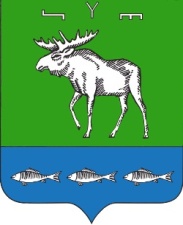 СОВЕТ СЕЛЬСКОГО ПОСЕЛЕНИЯМИХАЙЛОВСКИЙ СЕЛЬСОВЕТМУНИЦИПАЛЬНОГО РАЙОНАФЕДОРОВСКИЙ РАЙОНРЕСПУБЛИКИ БАШКОРТОСТАН